АДМИНИСТРАЦИЯ ВОРОБЬЕВСКОГО 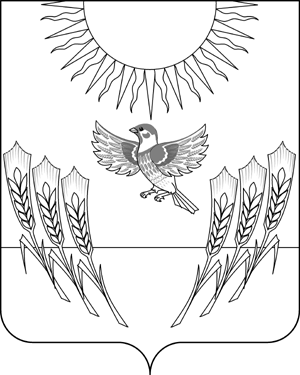 МУНИЦИПАЛЬНОГО РАЙОНА ВОРОНЕЖСКОЙ ОБЛАСТИП О С Т А Н О В Л Е Н И Еот  14 сентября 2016 г.  №  322			            с. ВоробьевкаВ целях уточнения данных по избирательному участку, в соответствии с Федеральным законом от 12.06.2002 г. № 67-ФЗ «Об основных гарантиях избирательных прав и права на участие в референдуме граждан Российской Федерации», администрация Воробьевского муниципального района,                      п о с т а н о в л я е т:	1. Внести следующее изменение в список избирательных участков для проведения голосования и подсчета голосов избирателей, образованных постановлением администрации Воробьевского муниципального района от 16.01.2013 года № 11 (в редакции постановлений от 28.01.2013 г. № 33, от 29.07.2014 г. № 493, от 24.06.2016 г. № 235):- строку:«».- заменить строкой:«». 	2. Опубликовать настоящее постановление в районной газете «Восход».3. Контроль за исполнением настоящего постановления оставляю за собой.Глава администрации муниципального района					              М.П. ГордиенкоРуководитель аппарата администрации муниципального района 							Ю.Н. РыбасовНачальник юридического отдела 						В.Г. КамышановО внесении изменений в список избирательных участков для проведения голосования и подсчета голосов избирателей, образованных постановлением администрации Воробьевского муниципального района от 16.01.2013 года № 11 (в редакции постановлений от 28.01.2013 г. № 33, от 29.07.2014 г. 493, от 24.06.2016 г. № 235)08/24х. Гринев,ул. Кирова, 46тел. 46-6-76хутор Гринев08/24х. Гринев,ул. Кирова, 46тел. 8 (920) 436-25-03хутор Гринев